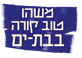 עיריית בת-ים	.......................................................................... 	חטיבת פיתוח הון אנושי                                                                                                                                                                                                     4  מרץ, 2024                                     
  	    מודעת דרושים                                                               דרוש/ה:  מ"מ עובד אחזקה יש למלא ולצרף טופס הצהרה על קרובי משפחה בעיריית בת ים (קישור באתר המכרזים של עיריית בת ים).הערות: בקשה שתוגש ללא תעודות/ אישורים רלוונטיים לא תידון.הזוכה במכרז מתקבל/ת לתקופת ניסיון של שנה בה יבחנו כישוריו/ה  עפ"י חוות דעתו של הממונה הישיר. יתכנו שינויים בתיאור התפקיד בהתאם לשינוי מבנה ארגוני ו/או צורכי המערכת.מועמד עם מוגבלות זכאי להתאמות בהליכי הקבלה לעבודה.מתן עדיפות למועמד המשתייך לאוכלוסייה הזכאית לייצוג הולם שאינה מיוצגת באופן הולם בקרב עובדי   
     הרשות המקומית, אם הוא בעל כישורים דומים לכישורי שאר המועמדיםהמועמד שייבחר ישובץ במערך החירום העירוניבכל מקום בו נאמר בלשון זכר, הכוונה גם ללשון נקבה ולהיפך.אופן הגשת ההצעההצעות מועמדות יש להגיש לאגף משאבי אנוש בכתובת מייל: Michrazim.hr@bat-yam.muni.il עד לתאריך 2.4.24  (עד השעה 12:00).     בכבוד רב,לאוניד סמוליאנוב        סמנכ"ל פיתוח הון אנושיתיאור המשרה: מ"מ עובד אחזקה דרגת המשרה ודירוגה: 5-7 בדירוג המנהליהיקף העסקה: מלאהתיאור תפקיד:ביצוע עבודות תחזוקה בתשתיות הרשות המקומית (כגון דרכים, כבישים ומדרכות), בהתאם לתחום ההתמחות ובהתאם לתכנית עבודה שתיקבע לו ע"י הממונה.תיקון תקלות וליקויים בתחום ההתמחות, על פי מידת דחיפותן וע"פ הנחיית הממונהכל מטלה נוספת שתוטל ע"י הממונהתנאי סף:השכלה ודרישות מקצועיות12 שנות לימוד (יש לצרף צילום תעודה)רישיון נהיגה בתוקף  (יש לצרף צילום רישיון)ניסיוןניסיון בעבודות אינסטלציה - יתרוןמאפייני עשייה ייחודיים בתפקידמשימות הדורשות מאמץ פיזיעבודה בשעות לא שגרתיותכפיפות: סגן מנהל אגף מבני ציבור וחינוך